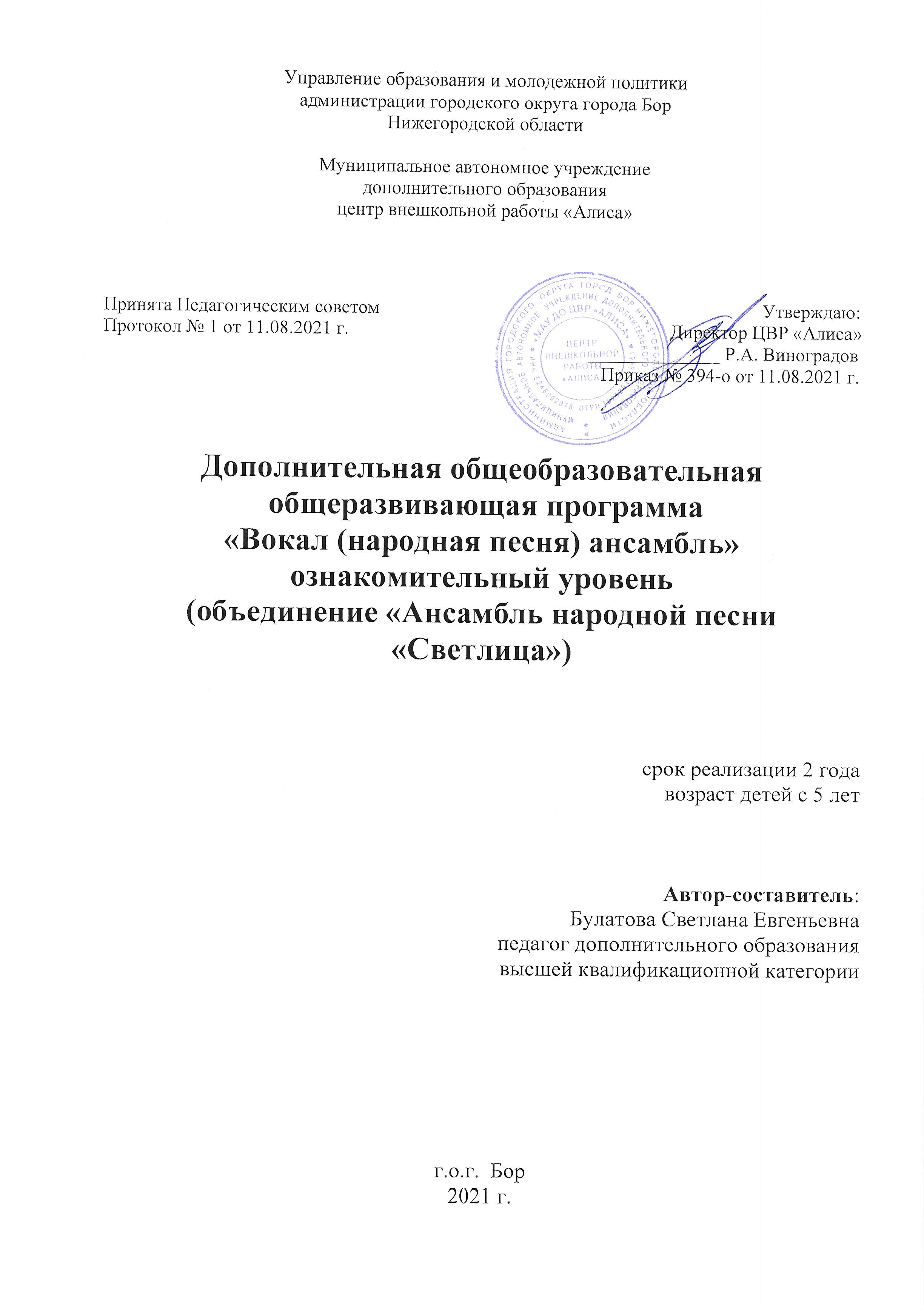 Пояснительная запискаПрограмма предназначена для музыкального обучения детей (с 2 -летним сроком обучения в системе дополнительного образования УДО) в возрасте 5 – 6 лет, является дополнительной общеобразовательной (общеразвивающей) программой для детей дошкольного возраста, имеет художественную направленность.Дошкольное детство – пора наиболее оптимального приобщения ребенка к миру прекрасного. Это время наиболее благоприятно для развития образного мышления, воображения, эмоционально-чувствительной сферы его личности.Учитывая психологические особенности этого возраста, целесообразно развивать у детей творческое восприятие действительности.Раннее приобщение детей к музыке создает необходимые условия для всестороннего гармонического развития личности ребенка, а также помогает выявлению детей, обладающих профессиональными музыкальными данными. Музыка непосредственно и сильно воздействует на эмоциональное состояние человека. Древние мыслители отмечали, что единственным средством воздействия, формирования души человека является музыка. С её помощью можно (как музыкальный инструмент) настроить душу человека на чувства возвышенные, прекрасные и благородные, а также можно победить низменные и грубые чувства.Пение – самый массовый и доступный для детей исполнительский вид музыкальной деятельности, а голос – это прекрасный и доступный каждому музыкальный инструмент. Пение в дошкольном возрасте играет очень большую роль. Оно может оказывать сильное влияние на настроение детей и их развитие.По утверждению многих ученых, музыкальных педагогов, врачей-фониаторов, решающую роль в общем развитии музыкального слуха следует отвести вокальной моторике, т.е. пению.«Голосовой аппарат является не только исполнителем, но и в такой же мере участником формирования музыкального слуха и памяти» (В.В. Каменский).Таким образом, пение вообще и хоровое – в особенности является важнейшей основой для развития «музыкально-слуховых представлений», которые обуславливают развитие всех музыкальных способностей (Г.Л. Беркман).Музыкальный слух есть у всех без исключения здоровых детей, однако, уровень развития музыкального слуха у всех разный, от очень слабого до абсолютного; и, наконец, музыкальный слух, как и любая другая способность, поддается тренировке и развитию. Чем раньше началась соответствующая работа, тем большего результата можно ожидать.Срок обучения два года. Но учебный процесс может быть ускорен или замедлен по отдельным его направлениям. Ритм обучения зависит от одаренности и способности детей. Состав группы из 12-15 человек позволяет вести групповые формы работы, а также обеспечивает возможность индивидуального подхода к каждому ребенку. Занятия проводятся два раза в неделю по 25- 30 минут для групп.Для реализации этой программы однозначна модель педагогического процесса только как личностно-ориентировочная, в основе которой предусматриваются субъект – субъективные партнерские взаимодействия детей и взрослых, реализуемые на фоне благоприятного психологического климата и эмоционального комфорта каждого ребенка.Актуальность программыОбщая цель программы – формирование музыкальной культуры у ребенка на основе целостного представления о музыкальном искусстве, его роли и социального назначения.Ядром программы являются овладение ребенком всеми видами детской музыкальной деятельности, поскольку доказано, что только в процессе овладения деятельностью у ребенка развиваются его способности, нравственно-эмоциональная сфера, познавательные процессы и личностные новообразования, т.е. осуществляется полноценное развитие личности ребенка. Главное – ребенок должен сам желать освоить музыкальную деятельность, а педагогу дополнительного образования необходимо помочь ему в её овладении. Особенно актуален этот вопрос в системе дополнительного образования, т.к. в своевременных условиях, когда все больше появляется так называемых «домашних детей», не посещающих детское дошкольное учреждение. Родители этих детей объединены общей проблемой – с одной стороны, пониманием необходимости разностороннего развития своих детей для наилучшей адаптации в условиях современной действительности и предстоящей учебы в школе, с другой стороны, невозможностью или неумением обеспечить собственными силами такое развитие, придать ему системный, научно- обоснованный характер.Данная программа является составной частью комплексной программы обучения и развития детей в ЦВР «Алиса» и находит отражение в формулировках её целей и задач.Задача педагога дополнительного образования – это привлечь как можно больше детей, обеспечить возможность родителям разносторонне развивать своих детей.Дети и их родители имеют право на получение дополнительного образования в любой сфере деятельности центра «Алиса». Право на общение со своими сверстниками, увлеченными этим же любимым делом.В связи с отсутствием типовой программы для дополнительного образования, применимой в условиях ЦВР «Алиса», а также требования времени привели к разработке данной программы.Цели и задачи программыОсновная цель программы – активное формирование музыкальных способностей, творческих и исполнительских качеств. Создание условий, определяющих успех дальнейшего обучения народному вокалу в ансамбле народного пения «Светлица» ЦВР «Алиса».Для достижения этой цели необходимо:прививать детям любовь и интерес к музыке. Эта задача решается путем развития музыкальной восприимчивости, музыкального слуха, которые помогают ребенку острее почувствовать и осмыслить содержание услышанных произведений;накапливать музыкальные впечатления и воспитывать художественный вкус, знакомя их с разнообразными музыкальными произведениями;выявлять и всесторонне развивать сенсорные способности (ладово-высотный слух, чувство ритма и т.д.), формировать певческий голос;содействовать возникновению и первоначальному проявлению музыкального вкуса на основе полученных впечатлений и представлений о музыке, формируя сначала избирательное, а затем оценочное отношение к музыкальным произведениям;пробуждать творческую активность детей, развивать их музыкальное воображение и мышление, стимулировать желание самостоятельно включаться в музыкально-творческую деятельность;формировать самостоятельность, инициативу и стремление применять выученный репертуар в повседневной жизни, петь, танцевать.Ожидаемые результатыУ ребенка развиты личностные качества: он уверен в себе, внимателен, дружелюбен, проявляет самостоятельность, креативность;У ребенка развито музыкально – эстетическое восприятие песен, более сложного характера и содержания: свободно сравнивает, различает, обобщает их по какому–либо признаку; помнит, знает большинство песен прослушанных в течение года; называет их авторов; понимает, легко разбирается в средствах выразительности, позволяющих исполнителю ярче передать особенности музыкальных образов; различает особенности певческой техники исполнения.У ребенка накоплен большой музыкально–сенсорный опыт. Он воспроизводит и различаетвыразительные отношения основных свойств музыкальных звуков, освоенных в течение предшествующих лет.Ребенок владеет певческими умениями: звукообразования; звуковедения; точности интонирования; певческой дикцией; правильным дыханием; пением канона в ансамбле; петь по ручным знакам ( I – VII ступени); по руке – «нотный стан» (I –VII ступени). Осознанно и самостоятельно использует в пении средства выразительности для передачи особенностей музыкальных образов. Ребенок может оценить свое пение, умеет бережно относится к своему певческому голосу, эмоционально выражает свои впечатления о песне, любит петь в любой обстановке.Ребенок проявляет себя впесенномтворчестве: в выразительности исполнения песен различной тематики и характера; в импровизации мелодии (на заданный текст, в ритме польки, вальса, марша).Методы и формы обученияСпецифика музыкального воспитания в классе музыкального развития определяется возрастными особенностями в развитии и восприятии детей дошкольного возраста. Дошкольникам свойственна конкретность мышления, непосредственность и эмоциональность в восприятии различных явлений окружающего жизни; их внимание не устойчиво, что постоянно требует смены впечатлений. Учитывая это, необходимо умет быстро переключаться на различные виды деятельности, постоянно вводя что-либо новое (в формах работы, методических приемах, репертуаре), чередуя упражнения, требующие сосредоточенности, с легкими заданиями и игрой, которая является самым эффективным методом в работе. В своей работе используем разнообразные методы, состоящие из игровых, наглядных упражнений, имеющих простую доступную форму для ребенка, с соблюдением основного педагогического принципа: от конкретного к абстрактному (использование дидактической игры «Веселые музыканты» позволяет с детьми произвести распевку и работать над развитием дикции, звукообразования).Очень полезны игровые ситуации (воплощение игрового образа): пришел гость, предлагает спеть для него песенку; игрушка не может уснуть – хочет послушать колыбельную; соревнования, например:«Чья колыбельная укачает игрушку, куклу?». Все это увлекает детей, они стараются петь выразительно, с большим желанием, испытывают чувство удовлетворения, когда игрушка «засыпает».Очень важную роль при воспитании интереса к предложенным музыкальным заданиям играет наглядность. Помочь может музыкальное пособие «Волшебные картинки». Оно помогает передать содержание, настроение песен. Данное пособие работает с одинаковым успехом при организации занятий с детьми младшего и старшего дошкольного возраста.В упражнениях хорового сольфеджио (автор Г. Струве) объединены три важных компонента: зрительный, слуховой, двигательный. Вот например, ручные знаки, а дальше пение по руке (рука как«нотный стан»), интенсивно развивают координацию между голосом и слухом, при этом закладываются основы ладового слуха. Для активизации музыкального слуха и улучшение интонации используем в своей практике методический прием – пение без сопровождения. Привыкая слухом контролировать свой голос в сочетании с другими, дети начинают петь в унисон.В своей работе используем следующие методы: наглядно-слуховой (выразительное исполнение музыки педагогом), наглядно-зрительный (наглядные пособия дают представление о музыке, её выразительных возможностях, музыкально-дидактические пособия и настольные музыкально- дидактические игры), двигательный (показ игр, плясок, отдельных их элементов), словесный (образный рассказ руководителя о новой игре, новом танце, пояснения в ходе выполнения движений, напоминаниях об их приемах и т.д.), упражнения (многократное повторение, варьирование знакомого материала), применяем последовательное разучивание репертуара с учетом сложности произведения, возрастных и индивидуальных возможностей каждого ребенка.Промежуточная аттестация проводится 2 раза в каждом модуле в форме зачета.Хорошие результаты приносят методические приемы, обращенные сразу ко всей группе участников или направленные на активизацию каждого ребенка в отдельности:Индивидуальная оценка уровня усвоенных навыков, развития способностей путем эпизодических проверок, а также путем наблюдения за его успехами.Использование в процессе занятия приемов, обращенных к каждому ребенку; создание обстановки, вызывающей у неуверенных ребят желание действовать и ограничивающей излишне самоуверенных; индивидуальные указания для некоторых детей наряду с общими указаниями для всего коллектива.Исполнение индивидуальных ролей, распределение на группы и подгруппы с тем, чтобы одни ребята выполняли задания, а другие давали этому оценку. Такие методические приемы развивают самодеятельность и творческие способности дошкольников.Программа предусматривает в течение обучения участи учащихся в концертах, праздничных программах, конкурсах, что способствует закреплению полученных знаний, умений и навыков, и является основанием для корректировки учебно- тематического плана.Учебный пландополнительной общеобразовательной общеразвивающей программы по народному вокалусрок реализации программы 1 годКАЛЕНДАРНЫЙ УЧЕБНЫЙ ГРАФИК  дополнительной общеобразовательной (общеразвивающей) программы «Вокал (народная песня)» ознакомительный уровень (2 года)Рабочая программа. Модуль 1 года обученияСодержание изучаемого курса.Модуль 1 года обучения.Тема № 1. Диагностика учащихся.Тема № 2. Мир звуков.Многообразие звуков, окружающих нас, в повседневной жизни:звуки, которые «живут» в вещах, часах, звуки улицы;звуки музыкальные и не музыкальные;звуки хрустальных, деревянных, бумажных и медных предметов;«Голоса природы» – звуки, соответствующие голосам лета, осени, зимы, весны». Объединение опыта и знаний детей для создания у них целостной картины мира. Создание условий для музыкально-творческой работы.Тема № 3. Музыка вокруг нас.Из чего состоит музыка? Сочинение (композитор), исполнение (исполнитель), слушание (слушатель). Настоящей музыка становится лишь тогда, когда она написана, исполнена, услышана. Учимся слушать музыкальные произведения с начала до конца. Знакомство с творчеством композиторов: П.И. Чайковского, М.И. Глинки, Д.Б. Кабалевского, Н.А. Римского-Корсакова.Учимся петь мелодию напевно нежно, подстраиваясь к голосу взрослого чисто интонируя. Учимся четко произносить слова. Сочиняем сами: «вопросы и ответы».Тема № 4. Чувственный мир музыки.Развиваем эмоциональную реакцию детей, музыкальное восприятие пьес веселых, радостных, а также грустных и печальных, их сравнение (Какими средствами композитор добивается этого?).Сочиняем колыбельную для любимой игрушки.Тема № 5. Песня, танец, марш – три «кита» в музыке.Легенда о трех китах. Закрепляем у детей понятия: песня, танец, марш. Изучаем разнохарактерные песни.Танцы: полька, вальс – ищем общие черты для танцев и определяем их различия (музыкальный размер 2/4, 3/4).Марш в нашей жизни: спортивный, игрушечный, похоронный и т.д.Тема № 6. «Барабан – твои ладошки».Изучаем музыкальный ритм. Ввожу детей в доступной для них форме в мир разнообразных ритмов, постепенно их усложняя. Все, что проходим, - протопываем, прохлопываем, проигрываем, простукиваем и проговариваем на простейших музыкальных инструментах. При этом у ребенка развивается не только чувство ритма, но и координация движений.Тема № 7. «О чем рассказывает музыка?»Учим слушать и слышать музыку, обращая внимание на её язык, характер и особенности. Разная музыка требует и разного характера её исполнения («Грустная песенка» Г. Струве и русская народная песня «Ах вы сени» - для сравнения).Показываю ребятам, как взаимосвязаны в музыке чувства и мысли людей: одного человека или многих, а иногда и целого народа. Если бы, например, военный марш выражал настроение только одного солдата, он не вызывал бы чувства бодрости, силы и храбрости у целой армии.В сочинениях, услышанных на занятиях, ребята вместе с педагогами пытаются услышать и охарактеризовать также и другие проявления чувств.Тема № 8. «Интонация».Обращаю внимание на то, что наша обычная разговорная речь и музыкальная, хотя и вполне самостоятельны (мы не спутаем человека говорящего с человеком поющим), но, тем не менее, имеют много общего.Музыкальная фраза, мелодия, целая пьеса, даже большое музыкальное произведение обычно вырастает из одного, двух или нескольких мелодических«зерен». Каждое такое зерно мы называем интонацией. В зерне-интонации содержится самое главное, что мы сразу же запоминаем и узнаем при повторении. В интонации содержится зародыш мелодии, ритма и других элемента музыкальной речи.Тема № 9. «Как рассказывает мелодия?»Музыка имеет свой язык – язык звуков. При помощи этого языка, она ярче и понятнее рассказывает нам о характере людей, явлениях природы и др.Звуки, из которых композитор создает музыку, сами по себе могут быть разными:по высоте: высокие и низкие;по продолжительности: короткие, долгие, протяжные и т.д.;по силе звучания: быстрыми и медленными;по характеру звучания: плавными и «прыгучими».В этом их многообразии надо искать причины своеобразия каждого музыкального произведения. Разговор о различии звуков и их сочетании подкрепляется примерами.Тема № 10. «Построение (форма) музыки».Одночастная, двухчастная, трехчастная форма произведения, контраст в музыке при слушании, пении, музыкально-ритмических движениях, музыкальных играх.Тема № 11. «Рука и голос – музыкальный инструмент»Восприятие мелодии есть восприятие ступени лада, поэтому изучение ступеней целесообразно производить перед изучением нот, обозначающих абсолютную высоту. Слуховому восприятию ступеней помогают ручные знаки.Начиная работу с детьми, я использую «лесенки» из 3х, 5ти ступеней (имеется в виду муляж настоящей лестницы в уменьшенной проекции, сделанной из дерева, кубиков, бумаги и т.д.), одновременно с показом ручных знаков.Г. Струве, по своему перевел систему ручных знаков Золтана Кодои, назвал ступени 1, 2, 3, 4, 5, 6, 7. Изучение ладовых ступней проводится в мажорном ладу с пением народных прибауток и коротких попевок с текстом на одном до пяти звуков разных по высоте.Тема № 12. «Нотка к нотке будет песенка»Постепенно осваивая ступени лада, изучаем нотную грамоту. Рука – нотный стан. Пять пальцев – пять нотных линеек. Ноты ввожу постепенно, используя книгу В.Д. Сергеева «Где живут ноты». В ней знакомство с каждой нотой сопровождается небольшим четверостишием, определяющим местонахождение ноты на нотоносце (руке). Сначала учим ребенка правильно держать левую руку ладошкой к себе, разводя пальцы веером, затем указательным пальцем правой руки «расселяем» ноты на пальцах-линейках.Поскольку наша рука теперь – это дом, в котором живут ноты, значит, у дома должен быть ключ.Играем простейшие песни, состоящие из 1 до 5 звуков в разных по высоте на мелодических детских инструментах (металлофоне). Сочиняем их.Тема № 13. См. Тема № 1.Тема № 14.Промежуточная аттестация (урок-концерт).Исполняем выученные песни, играем на детских музыкальных инструментах для родителей и педагогов.Рабочая программа. Модуль 2 года обученияСодержание. Модуль 2 года обученияТема № 1. См. Тема № 1 для модуля 1 года обучения.Тема № 2. Мир вокруг нас.Многообразие звуков, окружающих нас в повседневной жизни, звуки музыкальные (его свойства – высота, длина, тембр, динамика). Продолжаем учить детей различать звуки по высоте, длине, тембру, динамике. Голоса птиц. Учим детей выделять звуки и описывать их качественные характеристик и свойства, выделяем тембр музыкальных инструментов и описываем их качественные характеристики, учим выбирать детские инструменты и подражать различным звуковым композициям.Тема № 3. Музыка вокруг нас.Приобщаем к музыкальной культуре на основе восприятия лучших произведений народной, классической (Э.Григ, Л. Бетховен, А. Лядов, Н. Римский- Корсаков и др.), современной (Г. Свиридов, Д. Шостакович, А. Хачатуряна и др.) музыки различной тематики и характера, воспитывать любовь к ним. Развивать творческое воображение, являющегося основой творческого слушания музыки.Эстетическую оценку, которую дает ребенок прослушанным музыкальным произведениям. Формировать представления об образной природе музыки в процессе ознакомления с музыкальными произведениями, имеющими два три музыкальных образа и передающих их развитие и взаимодействие.Познакомить с названием, внешним видом, способом звукоизвлечения и тембром звучаниясимфонического оркестра (духовные, струнные, клавишные, ударные)оркестра народных инструментов (струнные, духовые деревянные, клавишно- язычковые, ударные).Тема № 4. «Чувственный мир музыки».Развиваем эстетические эмоции, эмоциональную отзывчивость, чувства сопереживания в процессе слушания двух, трехчастных произведений, доступных детям по характеру и музыкальному содержаниюУчим чувствовать выразительность музыки:смену настроения различного характера музыки (в том числе мужественного и таинственного)смену чувств, эмоций, интонаций, отраженных в музыке (в том числе грозных, пугливых)Расширяем словарный запас (праздничная, торжественная, нежная, задорная, лирическая и др.)Тема № 5. «Песня, танец, марш – три «кита» в музыке».Развиваем представления о том, что песня может переродиться в песенность, таец в танцевальность, марш в маршевость. Развиваем представления о различных жанрах музыки (в том числе театрально-драматических): опера, оперетта, балет.Учим сравнивать, обобщать, различать не только жанры музыки, но и виды:сравнивать песни, разные по видам (хороводные, плясовые, трудовые, игровые)различать, сравнивать, выделять характерные особенности танцев: бальных (менуэт, краковяк), народных (русская кадриль, украинский гопак, белорусская «Бульба»).Тема № 6. «Барабан – твои ладошки».Продолжаем изучать музыкальный ритм. Ведем работу над метроритмом. Даю представление о четвертных длительностях, ассоциируя их с шагом, восьмых – с бегом, половинных – с остановкой.Вводится понятие метрические доли (сильная и слабая). На занятиях дети отмечают их хлопками в ладоши, по коленям, шагают под музыку, подчеркивают пульсацию в различных игровых движениях.Освоение метроритмической структуры на начальном этапе способствует применение речевых упражнений: произнесение коротких стихов в определенном ритме (использую народные прибаутки, построенные на одном звуке и не связанные с мелодией, имена детей, тексты разучиваемых песен).Развиваем у детей ритмическую память, прохлопывая в ладоши (пальчиками) ритм короткой музыкальной фразы, исполненной педагогом голосом или на фортепиано (игра «Ритмическое эхо», «Для чего вам дети уши?»). При этом используем детские ударные инструменты (бубен, деревянные ложки, барабан, ритмические кубики, палочки и т.д.).Практические навыки, приобретенные в процессе интуитивного восприятия ритмического рисунка, закрепляем определенными понятиями:доли (сильные и слабые)размер (2/4, 3/4)ритмдлительностьТема № 7. «О чем рассказывает музыка?»Знакомим с понятиями «программность» и «избирательность» музыки. Оказывается, она может рассказать о характере героя, природных явлениях, о жизненных событиях.Учим слышать звуковой фон – звуковые явления, отображенные в произведениях литературы и живописи; творческой деятельности.«Воплощенный образ» - учим воплощать содержание разными средствами (слово, рисунок, музыка)«Творческая мастерская» - учим воплощать содержание разными средствами, используя их возможные варианты (внутри данного вида искусства).«Звуковые композиции» - учим выбирать соответствующие инструменты и озвучивать с их помощью литературные тексты, художественные иллюстрации. Перевод содержания в определенной последовательности на язык музыкальных звуков.Тема № 8. «Интонация».Продолжаем выявление связей и взаимосвязей между музыкальной интонацией и речевой. Поем песни, обращая внимание на интонацию и выразительность исполнения: точно выполняем паузы, выделяем наиболее важные слова во фразе и наиболее важные звуки в мелодии, следим за кульминацией. Музыкальная информация, в отличие от речевой, записывается точно по высоте и по длительности.Углубляются понятия: длительность, высота, динамика, пауза, кульминация, интонация, акцент.Тема № 9. «Как рассказывает музыка?»Знакомство с развитием художественных образов и средствами музыкальной выразительности – музыка имеет свой язык (мелодию, ритм, динамические, регистровые нюансы, темповые изменения).Понятия: мелодия, ритм, аккомпанемент, регистр, темп, нюанс.Тема № 10. «Построение (форма) музыки».Знакомим с двух- и трехчастными произведениями. Контраст в музыке. Развиваем эмоциональную отзывчивость:чувства сопереживания в процессе слушания двух-, трехчастных произведениймузыкальное мышление позволяющее отслеживать форму произведения, контрастные темы произведения, отдельные его интонации, а также сопоставления характера музыки и комплекса средств музыкальной выразительности в различных её частях.Формируем представление об образной природе музыки в процессе ознакомления с музыкальными произведениями, имеющими два, три музыкальных образа и передающих их развитие и взаимодействие.В процессе анализа формы песни, содержания разных куплетов, сопоставления характера в разных куплетах развиваем музыкальное мышление.Учим музыкально-ритмические в произведениях двух и трехчастной формы.Тема № 11. «Рука, голос – музыкальный инструмент».Продолжаем восприятие мелодии через восприятие ступеней лада. Использую лесенку из семи ступеней.По мере усвоения пяти ступеней, изучаются новые – шестая и седьмая, которые сочетаются с уже знакомыми детям интонациями в различных ритмах и в различных песнях. Знакомство с окраской минорного лада ограничивается пением песен и трезвучий.Ручные знаки при пении песен в начале повторяются за педагогом, затем постепенно осваиваются и применяются ими самостоятельно.Тема № 12. «Нотка к нотке – будет песенка».Постепенно осваивая ступени лада, продолжаем изучать нотную грамоту. Даю понятия:скрипичный ключ и басовый;ноты: до, ре, ми, фа, соль, ля, си; их расположение на руке – нотный стан и в нотных тетрадях.Записываем простейшие песни на одном и двух звуках, играем на разных инструментах (металлофоне).Сочиняем их.Тема № 13. См. Тема №1 для модуля 2 года обучения. Тема № 14. «Промежуточная аттестация».Оценочная деятельность.Промежуточная аттестация учащихся поводиться в форме зачёта два раза в каждом модуле посредством контрольного занятия.Критерии оценки. Модуль 1 года обучения. Высокий уровень:чистота интонирования (относительное чистое)чувство ритма (умение с первого раза повторить ритмический рисунок) музыкальная память (умение с первого раза повторить мелодию) Средний уровень:чистота интонирования (относительное чистое)чувство ритма (умение с первого раза повторить ритмический рисунок) музыкальная память (умение с второго раза повторить мелодию) Низкий уровень:чистота интонирования (интонирование с помощью педагога)чувство ритма (умение с третьего раза повторить ритмический рисунок) музыкальная память (умение с третьего раза повторить мелодию)Критерии оценки. Модуль 2 года обучения. Высокий уровень:чистота интонирования (относительное чистое)чувство ритма (умение с первого раза повторить ритмический рисунок) музыкальная память (умение с первого раза повторить мелодию) эмоциональность (умение выразительно исполнить песню)Средний уровень:чистота интонирования (относительное чистое)чувство ритма (умение со второго раза повторить ритмический рисунок) музыкальная память (умение с второго раза повторить мелодию) эмоциональность (относительное умение выразительно исполнить песню)Низкий уровень:чистота интонирования (интонирование с помощью педагога)чувство ритма (умение с третьего раза повторить ритмический рисунок) музыкальная память (умение с третьего раза повторить мелодию) эмоциональность (поет громко, не чувствуя песни)Методическое обеспечение.Модуль 1 года обучения.В основу этого раздела входят 5 основных направлений:слушание музыкипение и развитие вокально-хоровых навыковмузыкально-ритмическое творчествоигра на простейших детских музыкальных инструментахмузыкально-дидактические игрыМетодическое обеспечение.Модуль 2 года обученияВ основу этого раздела входят те же 5 основных направлений:слушание музыкипение и развитие вокально-хоровых навыковмузыкально-ритмическое творчествоигра на простейших детских музыкальных инструментахмузыкально-дидактические игрыВ тоже время в содержательном плане каждое из направлений выглядит иначе, что соответствует возрастным особенностям детей 6 лет.Репертуар для детей 5 лет.Репертуар произведений, предназначенных для слушания:Бах “Менуэт”Григ “Танец эльфов”, “В пещере горного короля”Леви “Вальс”Мусорский “Гном”Чайковский “Русская песня”, танец маленьких лебедей, балет “Лебединное озеро”“Во поле береза стояла” в обр. Н. Римского-КосаковаГлинка “Жаворонок”Шостакович “Танцы кукол” (Вальс-шутка, Гавот)Пение:Струве “Моя Россия”Струве “Колобок”Кожухина “Кто придумал песенку”Гомоновой “Что такое семья”“У всех мамы есть”муз. Девочкиной, сл. Локтева «Котик и щенок»муз. Попляновой, сл. Пикулевой «Сороконожка»«Енотик»«Кукушка и лягушка»Репертуар для детей 6 лет.Репертуар произведений, предназначенный для слушания:Гайди “Соната № 7 “Ре-мажор”Григ “Шествие гномов”Моцарт “Минуэт”Мусоргский “Старый замок”Чайковский “Ноктюрн”, “Мазурка”Шуберт “Ave, Maria”Шуман «Первая потеря»Р.н.м. “Голова ль моя, головушка”, в обр. Римского-КосаковаЧайковский - март “Песня жаворонка” апрель “Подснежники”Свиридов “Звонили звоны”Пение:Струве “Моя Россия”Кожухина “Лучше нет родного края”Струве “Песенка о гамме”Струве “С нами друг”муз. Равоса и Нилссона, ст. Пфеффер, перевод с немецкого Степановой “Солнечный зайчик”муз. Девочкиной, сл. Локтева “Как цыпленок солнышко искал”муз. и сл. Олифировой «С дедом на парад»муз. Соснина, сл. Вахрушевой «Солнечная капель»муз. Журбина, сл. Синявского «Веселый лягушатник»муз. Пономаревой, сл. Чеменевой «Дождик»муз. Чайковского, сл. Плещеева «Весна»Литература для детей (5 лет).Настольные музыкально-дидактические игры:Игры на различение высоты звука.“Труба” - различать звуки кварты (карточки)“Кто уложит кукол спать” – различать звуки терции (карточки) “Веселые гармошки” – различать звуки секунды (карточки)“Узнай музыку по двум звукам” – различать интервалы: квинту, кварту, терцию, секунду (карточки)Игры на различие ритмического качества“Петушок, курочка, цыпленок” – различать ритм, состоящий из четвертных и восьмых (карточки)“Узнай песенку по ритму” – различать неконтрастные ритмические рисунки песен Е. Тиличеевой “Мы идем с флажками”, “Небо синее”, “Смелый пилот”, “Месяц май” (карточки)Игры на различение динамических оттенков“Узнай звучание своего аккордеона” – различать громкое, умеренно громкое, тихое звучание (пособие)Игра на различие тембровой окраски“Угадай, на чем играю” – различать тембры инструментов (флейты, ксилофона, пианино, маракаса, колокольчика) (инструменты).Литература для детей (6 лет).Настольные музыкально-дидактические игры:Игры на различение высоты звука.“Бубенчики” - различать звуки мажорного звучания (карточки)“Маленькие лесенки” – различать потупенное движение мелодии, состоящей из 3-5 звуков вверх и вниз“Цирковые собачки” – различать потупенное движение мелодии состоящей из 3-7 ступеней звукоряда, вверх и вниз.“Узнай песенку по двум звукам” – различать интервалы: октаву, септиму, сексту, квинту, кварту, терцию, секунду, приму (карточки)Игры на различие ритмического рисунка“Ритмическое лото ” – различать неконтрастные ритмические рисунки песен Е. Тиличеевой, состоящих из четвертных и восьмых длительнотей (карточки) 3.Игры на различение тембра“Музыкальные инструменты” – различать звучание инструментов (металлофона, ксилофона, бубна, треугольника, бубенцов, аккордеона) (инструменты)4. Игра на различие динамических оттенков“Кто самый внимательный” – различать громкое, умеренно-громкое, тихое и очень тихое звучание.Список используемой литературы.Замыцкая Л.С., Крашенинникова Н.Б. Обучение дошкольников выразительности пению. Н.Новгород, 2003Комиссарова Л.Н., Костина Э.П. Наглядные средства в музыкальном воспитании дошкольников. Москва, 1986.Кононова Н.Г. Обучение дошкольников игре на детских музыкальных инструментах. Москва. Просвещение, 1990.Костина Э.П. Диагностика музыкально-сенсорных способностей. Н.Новгород, 1990. 5.Костина Э.П. Программа «Камертон» Н.Новгород 2001Радынова О.П. музыкальное развитие детей. Москва, 1997.Радынова О.П., Катинене А.И., Палавандишвили М.Л. Музыкальное воспитание дошкольников. Москва, 1994.Струве	Г.А.	Ступеньки   музыкальной   грамотности.	Хоровое	сольфеджио.	С. Петербург, 1999.Струве Л. Музыкальные ступеньки. Москва, 2001.№МодульЧасыПромежуточная аттестация1.Модуль 1 года обучения6722.Модуль 2 года обучения682Итого1354Год обуч ениясентябрьоктябрьноябрьдекабрьянварьфевральмартапрельмайиюньиюльавгустВс его уч. не де ль/ часо вВсего часов по програ мме1-56-1213-1920-2627-34-1011-1718-2425-311-78-1415-2122-2829-56-1213-1920-2627-23-910-1617-2324-3031-67-1314-2021-2728-67-1314-2021-2728-34-1011-1718-2425-12-89-1516-2223-2930-56-1213-1920-2627-34-1011-1718-2425-311-78-1415-2122-28ТеоПра123456789101112131415161718192021222324252627282930313233343536373839404142434445464748495051521 год222222222222222А22К222222212222222А22 22ККККККККККККК37-722 год222222222222222А22К222222212222222А22 22ККККККККККККК37-72Промежуточная аттестацияПромежуточная аттестацияПромежуточная аттестацияПромежуточная аттестацияПромежуточная аттестацияПромежуточная аттестацияПромежуточная аттестацияПромежуточная аттестацияПромежуточная аттестацияПромежуточная аттестацияПромежуточная аттестацияПромежуточная аттестацияПромежуточная аттестацияПромежуточная аттестацияУчебные часыУчебные часыУчебные часыУчебные часыУчебные часыУчебные часыУчебные часыУчебные часыУчебные часыУчебные часыУчебные часыУчебные часыУчебные часыУчебные часыКаникулыКаникулыКаникулыКаникулыКаникулыКаникулыКаникулыКаникулыКаникулыКаникулыКаникулыКаникулыКаникулыКаникулыНазваниеблокаНазваниеразделаКоличествочасовИз них теорииИз нихпрактики1.Знакомство	с образовательной программой, инструктаж по ТБ112.Диагностика учащихся2113.Мир звуков4134.Музыка	вокруг нас4135.Чувственный мир музыки6246.Песня,	танец,марш – три «кита» в музыке4137.Барабан	–	твоиладошки6158.«О	чемрассказывает музыка?»4139.Интонация (выявление связей между интонациями музыкальными	иречевыми)21110.Промежуточная аттестация1111.Как рассказываетмузыка?51412.Построение(форма) музыки41313.Рука и голос – музыкальный инструмент (музыкальнаялесенка)102814.Нотка к нотке – будет песенка104615.Диагностикаучащихся51416.Итоговаяаттестация11Итого691851ПоказателиУровниБаллыМетодика выявления1.Эмоциональная отзывчивость	на музыкуIV. У ребенка отмечается яркое		эмоциональное оценочное отношение к музыкальным образам, выраженным в музыкаль- ном произведении, умении самостоятельно охарак- теризовать музыку, приме- няя	художественно- образное описание4Взрослый спрашивает у ребенка, что он больше всего любит: петь, танцевать, играть на металлофоне или слушать музыку? Почему? Взрослый в соответствии с возрастными возможностями и музыкальной обученностью предлагает послушать ребенку 2 контрастных музыкальных произведения (незнаком.), давая названия произведения. Например: 5 лет «Болезнь куклы», «Новая кукла» П.И, Чайковского. 6 лет «Песня жаворонка» П.И.Чайковского, -«Пляска птиц» Н.А. Римского-Корсакова и предлагается рассказать ребенку, о чем композитор рассказал в музыке.Рассказ ребенка должен основываться на особенностяхмузыкального произведения, соотноситься со средствами музыкальной выразительности.III.	У		ребенка имеется эмоционально-оценочное отношение к музыке; он обладает			умением охарактеризовать музыку, но		после	словеснойпомощи взрослого3Если ребенок затрудняется высказаться, то взрослый помогает ему, поясняя характер той или иной музыки. Затем задание повторяется.II. У ребенка имеется эмоциональное отношение к музыке; может охарактеризовать музыку после словесной помощи взрослого с опорой на музыкальные компоненты (используется зрительнаянаглядность или моторные действия)2Ребенку показывают иллюстрации, соответствующие пьесам, рассматривают вместе с ним, задание повторяется.После прослушивания музыкального произведения ребенок может показать на иллюстрацию, соответствующую содержанию музыкального произведения и рассказать или через движения показать характер музыки.I. Отсутствует интерес к музыке и эмоционально- оценочное отношение к ней. Рассказ бессвязен и не соотносится с музыкой.1Оказывается любая помощь.2.Звуковысотный слухIV. Ребенок отлично различает выразительные особенности музыкальных звуков: 5 лет – звуков терции (ми-соль), 6 лет –звуков секунды (фа-соль)4Взрослый показывает птицу и птенчика сажает на соответствующие ветки низко и высоко и одновременно знакомит со звучанием их голосов. Затем ребенку предлагается отвернуться, послушать и сказать: чей голос звучал? Звуки предлагаются в последовательности: высокий,низкий, высокий.III. Ребенок хорошо отличает звуки по высоте после словесной помощи взрослого	(задачианалогичные)3Ребенку показывают птицу и птенчика, проигрывают соответствующие звуки и поясняют: «Птичка мама звала тебя низким голосом, а птенчик – высоким. Отвернись, послушай и скажи, кто тебя зовет?» Последовательность звуков та же.II. Ребенок различает выразительные соотноше- ния музыкальных звуков после словесной помощи с опорой на двигательнуюактивность	(задачи аналогичные)2Ребенку предлагается посадить птицу маму на нижнюю ступеньку музыкальной лесенки, сыграть на ней и послушать, как она звучит; затем предлагают птенчика посадить на верхнюю ступеньку, сыграть на ней и послушать какой высокий голос у птенчика. Затем задание повторяется. Последовательность звуков та же.I. Ребенок различает со значительными ошибкамиуказанные	выше выразительные отношения1Оказывается любая помощь.музыкальных звуков3.Чувство ритмаIV. ребенок отлично различает ритмические отношения в следующих музыкальных примерах4Ребенку поясняют, что в гости пришли игрушки (показываются в каждой группе свои соответствующие музыкальным примерам) и каждый из гостей любит свою музыку. Предъявляются музыкальные примеры, поясняется какому гостю они соответствуют. Затем ребенку говорят:«Слушай внимательно: я буду сейчас хлопать так, как сейчас звучала музыка. А ты должен отгадать, для какой игрушки я хлопаю».5 лет № 1, 3, 26 лет № 3, 2, 1III. Ребенок хорошо различает ритмические отношения музыкальных звуков после словесной помощи взрослого в виде образной характеристики музыкально-ритмическихпримеров3Ребенку еще раз дают послушать музыку и характеризуют движения игрушек под музыку (задание повторяется)II.	Ребенок		различает выразительные ритмические		отношения музыкальных звуков после оказания	не			только словесной, но и моторнойпомощи2Предлагается еще раз послушать музыку, прохлопать её самому. Одновременно дается словесная характеристика музыки. Задание повторяется.I. Ребенок различает со значительными ошибками указанные	выше выразительныеритмические отношения музыкальных звуков1Оказывается любая помощь.4.Динамический слухIV. Ребенок отлично различает динамические отношения музыкальных звуков в следующих последовательностях: 1, 2,3. 5 лет – умеренно громкое, громкое, тихое звучание. 6 лет – очень громкое, громкое, очень тихое звучание.4Ребенку показывают аккордеон (объемные, не озвученные игрушки – пособия) и поясняют, что каждый аккордеон звучит по-разному.Предъявляется звучание, соответствующее по силе громкости каждому аккордеону:большому аккордеону соответствует очень громкое звучание;среднему – громкое звучание; Маленькому – тихое звучание.Теперь послушай, скажи и покажи, какой аккордеон звучит? Звучит последовательность:5 лет – 1, 3, 26 лет – 1, 4, 3.III. Ребенок хорошо различает динамические отношения музыкальны звуков, но после словесной помощи, поясняющей силузвучания.3Ребенку поясняют, что самый большой аккордеон звучит очень громко (предъявляется соответствующее звучание). Далее показываются остальные аккордеоны, предъявляются соответствующие звуки и поясняется сила их звучания. Затем задание повторяется.II.	ребенок	различает выразительные динамические отношения музыкальных звуков после оказания	ему словеснойпомощи	и	моторной помощи2Ребенку предлагается поиграть любые звуки на аккордеоне (детском) в соответствии с предлагаемыми динамическими оттенками, указанными для каждого возраста, вслушаться в них. Одновременно взрослый характеризует силу звучания. Задание повторяется.I. Ребенок не различает правильно		указанные выше	выразительные динамические отношения музыкальных звуков1Оказывается любая помощь ребенку.5.Тембровый слух.IV.	ребенок	отличноразличает	тембровые4Ребенку	показывают,	называют	музыкальныеинструменты, играют на них. Такие же инструменты лежат засвойства музыкального звучания	следующих инструментов:лет – Домры, Ксилофона, Цитры, Флейты, Аккордеона (инструменты частично знакомые детям)лет – Домры, Кларнета, Флейты,	Цитры, Мандолины, Аккордеона, Триолы (инструменты, в основном не знакомые детям).Если нет указанных инст-рументов рекомендуется подобрать аналогичные.ширмой. Затем объясняют: «Сейчас я буду играть на каком-то инструменте за ширмой, а ты послушаешь, посмотришь и покажешь тот, на котором я буду играть». Предлагается последовательность:5 лет – 5, 2, 3, 46 лет – 1, 2, 7, 6, 5, 3, 4 (указанные выше цифры соответствуют цифре музыкальных инструментов, данных в соседней графе «Уровни».)III. Ребенок хорошо различает	тембровые отношения музыкальных звуков после словесной помощи, характеризующейзвучания инструментов.3Ребенку еще раз предлагают послушать, как звучат инструменты, одновременно дается характеристика их тембров. Затем задание повторяется.II. Ребенок различает тембровые	свойства музыкальных звуков послеоказания ему моторной помощи.2Предлагается ребенку поиграть на инструментах, одновременно дается название инструмента и характеристика особенностей звучания. Задание повторяется.I. Ребенок чаще не различает вышеуказанные тембровые свойства музы- кальных инструментов,чем различает их.1Оказывается любая помощь.6.Музыкальное мышление: а)репродуктивноеIV. Ребенок быстро и правильно определяет жанр музыкального произ- ведения и эмоционально рассказывает о его общем характере.Предлагается для детей:лет – колыбельная, марш, плясоваялет – песня, танец, марш4Ребенку предлагается послушать музыкальные пьесы. Например, для детей 6 лет – «Марш деревянных солдатиков»,«Неаполитанская песенка» муз. П.И. Чайковского, «Детская полька» М.И. Глинки, определить жанр, рассказать об общем характере музыкального произведения или показать характер произведения через движения (под музыку).III. Ребенок правильно дает жанровую характеристику музыкальных произве- дений и эмоционально рассказывает об общемхарактере музыки поле словесной помощи.3Ребенку дается словесная помощь в виде наводящих вопросов. Задание повторяется.II. Ребенок правильно дает жанровую характеристику и рассказывает об общем характере музыки послемоторной помощи2Взрослый предлагает ребенку под музыку петь, танцевать или маршировать. Задание повторяется.I. Ребенок чаще не определяет жанровую характеристику музыкаль- ных произведений, чемопределяет.1Оказывается любая помощь.б)продуктивное творческое мышлениеIV. Ребенок свободно сочиняет и исполняет оригинальные песню или танец.      Песню      можноисполнять на металлофоне.4Педагог предлагает ребенку сочинить «свою» песню или танец, либо марш, т.е. он может спеть или станцевать, или сыграть на металлофоне (по своему желанию).III. Ребенок сочиняет или3Ребенку оказывается   элементарная   словесная   помощь.исполняет песню (танец, марш)	после	словеснойпомощи взрослогоЗадание повторяется.II.	Ребенок	сочиняет и исполняет песню (танец,марш) осле оказания ему моторной помощи2Ребенку	предлагается	(образец)	песня	или	танец, исполненный взрослым, который можно вместе с педагогомспеть, станцевать. Затем ребенку предлагается сочинить похожую, на «по-своему» песню (танец).I.	Ребенок	отказывается сочинять или делает лишьнекоторые попытки1Оказывается любая помощь.7.Музыкальная памятьIV. Ребенок самостоя- тельно быстро и правильно воспроизводит незнако- мую мелодию. Примерный образец трудности зада- ния:лет – «Как у наших у ворот» (русская народная мелодия);лет – «Ах вы сени» (русская народная мело- дия)4Ребенку предлагается прослушать 2-4 такта незнакомой песни. Сначала песня пропевается, потом мелодия проигрывается на фортепиано, затем предлагается ребенку пропеть песню со словами или только мелодию (по желанию ребенка)III. Ребенок правильно воспроизводит песню или мелодию	послеэлементарной словесной помощи3Ребенку дается небольшая словесная помощь. Затем задание повторяется.II.	Ребенок	правильно воспроизводит песню илимелодию после оказания ему моторной помощи2Ребенку предлагается пропеть вместе с взрослым 2-4 такта песни, потом проигрывается мелодия на фортепиано. Затем задание повторяется.I.	Ребенок	не	можетправильно	воспроизвести мелодию.1Оказывается любая помощь.№Тема занятийколичество	часовколичество	часовколичество	часов№Тема занятийвсегоТеорияПрактика1.Вводный урок112.Диагностика учащихся211Диагностика учащихся3.Мир звуков413Многообразие звуковИз чего состоит музыка?Мир звуков4.Музыка вокруг нас413Сочиняем самиПрирода звуковМузыка вокруг нас5.Чувственный мир музыки624Эмоциональная реакцияМузыкальное восприятиеСочиняем колыбельнуюКто такой композиторЧувственный мир музыки6.Песня, танец, марш – три «кита» в музыке413Легенда о трех китахОбщие черты для танцевПесня, танец, марш – три «кита» в музыке7.Барабан – твои ладошки615Музыкальный ритмКоординация движенийПроговариваем,прохлопываемПротопываем. проигрываемБарабан – твои ладошки8.«О чем рассказывает музыка?»413«Программность» музыки«Избирательность» музыки«О чем рассказывает музыка?»9.Интонация (выявление связей между интонациямимузыкальными и речевыми)211Длительность, высота, динамика10.Промежуточная аттестация1111.Как рассказывает музыка?514Художественный образСредства музыкальной выразительностиМузыка имеет свой языкКак рассказывает музыка?12.Построение (форма) музыки413Контраст в музыкеМузыкально-ритмические движенияПостроение (форма) музыки13.Рука и голос – музыкальный инструмент (музыкальнаялесенка)1028Воспрятие мелодииГде живут ноты«Лесенка»Ручные знакиКороткие попевкиНародные прибауткиИнтонации в различных ритмахИнтонации в различных песняхРука и голос – музыкальный инструмент (музыкальная лесенка)14.Нотка к нотке – будет песенка1046Рука-нотный станСкрипичный и басовый ключНотная грамотаСредства музыкальной выразительностиРасположение нот на рукеОсваиваем ступени ладаПесенкаНоткиНотка к нотке – будет песенка15.Диагностика учащихся716Концертная деятельностьВыступление на конкурсахВыступление на родительском собранииИндивидуальные выступления для сверстниковКонцерт -урокДиагностика учащихся16.Промежуточная аттестация11691851Содержание программыСлушание музыкиПение и развитие вокально-хоровых навыковМузыкально- ритмическое творчествоИгра на детских музыкальныхинструментахМузыкально- дидактические игрыЦели и задачиа) приобщение к деятельности вос- приятия музыки,доступной	для детей:- развитие умения целостного		музы- кально-эстетиче- ского		восприятия произведения, пере- дающих			развитие одного или взаи- модействие			двух контрастных обра- зов; учить разли- чать	выразитель- ность музыки: от- личать смену харак- теров (в том числе торжественный		ишуточный); сравни- вать чувства, эмо-а) певческие навыки и умения:певческая	уста- новкавокальные навыкихоровые навыкизвукообразованиедикцияб)	вокальные	на- выки:звукообразование (побуждать к вырази- тельному		пению, исполнять в песне различное настроение,				ха- рактер,	его			изме- нение в запеве и припеве. Петь ес- тественным				го- лосом,    без		напря-жения,	используяВключает:упражненияпляски, хороводыигры (сюжетные и несюжетные)игровое творчес- твоОбщий			характер музыки,		регистро- вые	изменения: умение двигаться в соответствии с кон- трастным характе- ром музыки, и ре- гистрами (высокий, средний, низкий) Динамические от- тенки: умение из- менять		движения соответственно из- менению силы зву-чания	(громкой,умение воспи- тывать интерес к музицированию, расширяя	объем музыкальных впе- чатленийобучение испол- нению на простей- ших инструментах попевок	изодного,	двух звуков.Игры и хороводы:- обучение весело, непринужденно			и эмоционально	ис- полнять	песню, соп-ровождая		её игро-выми движениями				всоответствии	с текстом.ции, переданные в музыке (в том числе нежную, грубую);развитие диффе- ренцированного музыкального вос- приятия: понимать форму		произве- дения (одно-, двух- частную),				учить различать		измене- ние довольно конт- растных			средств музыкальной выра- зительности, созда- ющих музыкальный образ,	сравнивать их (ладовую окра- шенность,			ритми- ческие и динами- ческие особенности, темп,	тембровую окраску).б) приобщение к музыкальной куль- туре, доступной для ребенка.Накапливание опы- та музыкальных впечатлений в про- цессе слушанияболее сложных произведений наро- дной, классической (А. Греганинов, С. Майкапар, П. Чай- ковский, А. Лядов, Р. Шуман и др.), современной (Г. Свиридов, С. Про- кофьев, Д. Коба- левский) музыки.в) развитие музы- кально-сенсорного восприятия музы- кальных звуков:звуковысотных (последовательно взятые звуки инте- рвалов кварты, те- руии, секунды, при- мы)ритмические (ритмы суммирова- ния, дробления, пунктуации)тембровые (уда- рных звенящих, струнных, духовых медных)динамические (f, mf, p, pp)темповые (быст- рый, умереннобыстрый, медлен- ный)различные способы звукоповедения (про- тяжно, отрывисто)дыхание		(ис- полнение на од-ном дыхании		фразы песни, брать дыхание между	короткими музыкальными фразами)дикция (отчет- ливое произно-шение слов дос-тигается пра-вильной артику- ляцией, т.е. пра- вильным движением губ, языка, нижней челюсти)в) хоровые навыки:строй (чистота интонаций): пра- вильно передать мелодию простей- ших попевокансамбль (сла- женность) начинать и заканчивать песню вместе.Учить петь напевно, спокойно.умеренно громкой, тихой, очень тихой) Темповые измене- ния: умение дви- гаться в медленном, умеренно медлен- ном, быстром, уме- ренно быстром.Метроритм: умение двигаться в соот- ветствии	сметроритмическими особенностями: польки,		вальса, марша,	исполнять простейший ритми- ческий рисунок.Умения и навыкиОсвоена азбука пер- вой ступени музы- кальной культуры слушания произве- дений различного со-держания	ихарак-тера:Освоена ступень дет- ской певческой куль- туры:-	развито	музы- кально-эстетическое восприятие	песенразличного   характе-Освоена	ступень детской художественной, музыкально- ритмической культуры;заложены	основыРазвито музыкальное восприятие пьес, исполняемых	на детских музыкальныхинструментах.Инсценировать песни, хороводы.развиты основы музыкально-эстети- ческого сознаниясформированы пре-дставления		об образ-ной	основе произ-ведений, имеющих		два музыкальных		об- разаразвиты пред- ставления о пер- вичных жанрах му- зыки и их видахзнает, помнит, раз- личает большое ко- личество музыкаль- ных произведений, прослушанных за год,	называет некото-рых		их авторовболее развито це- лостное восприятие музыки, ребенок по- лучает эстетическое удовольствие при её слушании, воспри- нимает	смену харак-тера музыки, в от-дельных её частяхстановится более совершенным диф- ференцированное восприятие:понима-ет		форму произве-дения, отличает	ведущие средства музыкальной выра- зительностиразвиты музыкаль- но-сенсорныеспосо-бностиосвоена ступень развития	музы- кального творчества: может через плас-тику рук передать ха-рактер музыки,		осо- бенности развития музыкального обра- за, взаимодействие двух образов и т.п.ра и содержаниясформирован дос- таточный запас му- зыкально-слуховых певческих представ- лений: ребенок пом- нит, узнает большин- ство песен, прослу- шанных в течение года, называет неко- торых их авторовдостаточно развито целостное восприя- тие песен, ребенок получает при этом эстетическое наслаж- дение: различает, по- нимает характер и содержание различ- ных куплетов, умеет их сравнивать, на- ходить общее и раз- личноедостаточно развито дифференцированное восприятие более сложных по харак- теру и содержанию песен: различает, сравнивает выра- зительные средства, позволяющие испол- нителю ярче пере- дать особенностидвух	различных музыкальных обра- зов песни: музы- кальные, внемузы- кальные, различает форму песен, срав- нивает её с другимиразвито довольно тонко музыкально- сенсорное восприя- тие и воспроиз- ведение основных звуков: звуковысот- ных (от октавы до примы), ритмических рисунков, динами- ческих (f, mf, p, pp), тембровый (тембр поющих детей, взро- слых)развито восприятие певческих умений, может оценивать правильность	и неправильность пев- ческих умений детейпение по ручным знакам (первая-седь- мая ступени), по руке– «нотный стан» (первая-пятая ступе- ни)понимает особен- ности певческой тех- ники: пение с запе- валой, солистомпроявляется эмо- циональное сопере- живания характера ивосприятия	игр, хороводов, различного содержания		и характераимеетсядостаточный объем музыкально- двигательных представлений, помнит,	называет большинство	игр знакомых, хороводовразвито довольно тонкое музыкально- сенсорное восприятие, прежде всего чувства ритма (передает хлопками шагами и т.п.)любит двигаться под музыкуинсценирует игры, хороводы, песнизнает, называет почти	всеизвестные детские инструменты, различает	ихтембры,	умет правильно извлекать на них звук, знает на них низкое и высокое расположениеосвоена ступень игры на детских музыкальных инструментах, на металлофоне (знает,	играет простейшие пьесы на		двухпластинках),	атакже	вритмическом оркестре	на инструментах, не имеющих звукоряда.содержания песен: ребенок может вы- разить свои музы- кальные впечатления в рисункахвладеет основами певческих умений: звуковедение, точ- ности интонирова- ния, певческого ды- хания, дикцииумет оценивать свое пение, выска- зываться в эмоцио- нальной формеосвоена ступень песенного творчес- тва.Ребенок проявляет себя: в вырази- тельности испол- нения песен, в творческих песенных импровизациях (от- дельных интонаций:нежная, грубая)Содержание программыСлушание музыкиПение и развитие вокально-хоровых навыковМузыкально- ритмическое творчествоИгра на детских музыкальных инструментахМузыкально- дидактические игрыЦели и задачиСодержание программы включает в себя 4 основных элемента:ознакомление с музыкальными произведениями;воспитание любви к	ним,	их запоминание, накопление музыкальных впечатлений;приобретение навыков	культуры слушания музыки; Формирование музыкального вкуса в			процессепервоначальныхПедагог продолжает учить детей:-	петьвыразительно (ускоряя, замедляя, ослабевая звучание		в пределах до, ре); правильно передавая мелодию,	брать дыхание	перед началом песни и между музыкальными фразами,удерживать его до конца фразы.Здесь	передпедагогом	стоят следующие задачи:совершенствовать умение	детейходить	всоответствии	с четким,	бодрым характером музыки, следить за осанкой и	координацией движений (упражнение«Марш»	Н. Дунаевского)учить выполнять плавные движения руками: поочереднокаждой рукой и двумяДля детей 6 лет это направление раскрывается	в следующих задачах:научить	детей исполнять			в ансамбле небольшие произведения		на разных инструментахдать	названия инструментовнаучитьразличать характер звучания инструментов(металлофоны	- звенящие,В рамках этого направления перед педагогом встают задачи:-	совершенствова- ния у детей навыков творческой передачи действий отдельных персонажей Хоровод: воспитание у детей умения выразительно передать музыкально- игровые образы при инсценированиипесни (отмечать в движении динамикусведений о музыке. На	этом	этапе педагогу необходимо:продолжать учить детей		различать звуки	по			высоте, узнавать		знакомые произведения, называть		из		них любимые, различать и	называть		танец (полька,					вальс,народная	пляска), песню, марш, части произведения (вступление, заключение,		запев, припев в куплетной форме, 2х-3х частной форме).продолжать знакомить детей с музыкой			русских композиторов- классиков			(М. Глинка, П.Чайковский,			Н. Римский-Корсаков, С.	Рахманинов), зарубежных			(Р. Шуман, В. Моцарт, Л.			Бетховен), советских композиторов		(Д.Кабалевский,	С. Прокофьев).познакомить	с вокальной музыкой (русские	народные песни, песни других народов, современные песни), инструментальной (фортепиано, скрипка, аккордеон), оркестровой (народных инструментов, симфонической, духовой).самостоятельно начинать	и заканчивать песнюпетьиндивидуально и коллективноВ		процессе усвоения певческих навыков необходимо учить детей			петь протяжно, точно интонируя, подстраиваясь	к тону,	заданному взрослым, выражая		свое эмоциональное отношение		к содержанию пенсии.Например,«Листопад»	Т.Топатенко	или«Капельки»	В. Павленко (учить петь не спеша, чуть грустно и нежно передавая лирический характер песни). Песня«Здравствуй, Родина моя» Ю. Чичкова (помогать			детям исполнят		песню подвижно, радостно, выражая чувство любви к Родине, выделять долгие звуки	(целые), отчетливо произносить слова).В	песенном творчестве следует воспитывать		у дошкольников стремление		к сочинению простейших мелодий в темпе марша		назаданный	текст, используя		в случае затруднения образец   педагога(«Марш»	В. Агафонникова).одновременно, точно меняя их в соответствии	с музыкальной фразой («Маленький вальс» Н. Леви)совершенствовать танцевальные навыки и умения, приобретенные раньше (послушав музыкальное произведение, необходимо определить	егохарактер	ивыполнить соответствующий танцевальный шаг – упражнение«Танцевальная угадай-ка»)приучать детей различать характер музыки, закреплять навыки бодрого,четкого	шага, обращать внимание на	осанку		– изменять движение в соответствии с музыкальными фразамиотрабатывать плавное движение рук (упражнение«Марш со сменой ведущего»	Т. Ломовой)аккордеоны	– звучные, тарелки – громкие, звонкие, барабаны	– гремящие и т.д.)познакомить с приемами игры на инструментах и расположением на них высоких и низких звуковдать	название нот: до, ре, ми, фа, соль,		ля,		си		и показать			их местонахождение на		металлофоне или пианиноприучить подбирать		по слуху		хорошо знакомые песенкинаучитьимпровизировать ритмические	и мелодические попевкиюв ариациях каждого куплета:		от умеренного к чень умерненоому звучанию, соответственно	от спокойного к более энергичному движению, отмечать ритм	припева хлопком			ипритопом «На горе–то калина» - русская народная мелодия, обработка Ю. Чичкова).Игра:		обучение умению	различать разнохарактерные части музыкального произведения, соблюдая темповые, ритмические особенности, организованно действовать		всем коллективом («Что нам			осеньпринесет?» Ю.Слонова)Умения и навыкиК концу учебного года ребенок освоил азбуку		второй степени	слушания произведений различного содержания		ихарактера, различаетРебенок		освоил азбуку	детского певческого исполнительства. Имеет	большой запас исполненныхлюбимых	песенУ ребенка имеется достаточны объем музыкально- двигательных представлений: помнит,	узнает, называетбольшинство	игр,Сформирован запас музыкальных произведений исполненных		в течение	года оркестром детских музыкальныхинструментов;Инсценировать игровые	песни	и хороводы.произведения различного жанра:танец (полька, вальс,	народная пляска)песню, марш; части произведения (вступление, заключение,	запев, припев)Сравнивает, обобщает отдельные виды	жанров, находит в них общее и различное.Они должны уметь:чувствовать выразительность в музыке, откликаться эмоционально        навыраженные	в музыкальных произведениях чувства	инастроение. Развита способность целостного музыкального восприятия.воспринимать форму произведения, изменение	средств музыкальной выразительности	в комплексе.	Развито дифференцированное музыкальное восприятие.разнообразной тематики, выученных	в течение года,	а также	впредшествующий год.Любит	петь индивидуально и хором,		ссопровождением и без него. Умеет петь выразительно, правильно передавая мелодию (ускоряя, замедляя, усиливая	и ослабляя звучание).Осознанно	и самостоятельно использует	в пении	средства выразительности (музыкальной	и немузыкальной) для передачи в своем исполнительстве особенности музыкальных образов песни.- владеет азбукой певческих умений, умениями звукообразования, точности интонирования, певческой дикции, дыхания, пением	поручным	знакам (первая-седьмая ступени), по руке– «нотный стан» (первая-седьмая ступени).можетисполнять самостоятельно довольно качественно выученные песни.сформирована потребность петь песни в любых жизненных ситуациях.дает	оценку своему	пению, эмоционально высказывает эстетические суждения		осодержании и характере песни, выражает свои впечатления        опесне	вхороводов, упражнений, освоенных за год; сравнивает, выделяет, обобщает их по какому-либо признаку.-	имеетсяпонимание правильности способов исполнения художественных музыкально- ритмических движений: основных движений, движений сюжетно- образно драматизации, ориентировка	в пространстве.ребенок		помнит, знает,	называет музыкальные пьесы			инаписавших	их композиторов.развитоцелостное	и дифференцирован- ое	музыкальное восприятие музыкальных пьес, исполненных оркестром детских музыкальных инструментов.Понимает характер пьес,	егоизменения	в контрастных двух- трех частях.В	комплексе воспринимает средства музыкальной выразительности: соотносит	их		с эмоционально- образным содержанием музыки; выделяет звучание отдельных инструментов, характеризует	их тембр.освоена азбука восприятия способов игры на различных детских музыкальных инструментахвладеет чувством ансамбляможет играть по одному,	вансамбле, оркестре, несложные пьесы на	различных детских музыкальных инстркументах.творческой исполнительской деятельности:		в художественных движениях	подмузыку песни, в рисунке.